 75-летие Великой Победы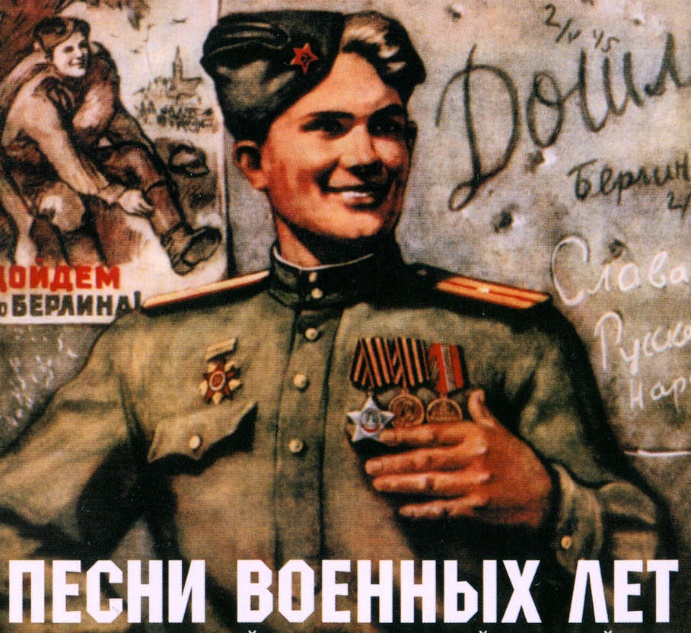 Предлагаем Вам посмотреть с детьми фотографии военных лет, которые есть в Вашем семейном альбоме. Рассказать о людях, которые воевали в те далёкие годы или жили во время Войны.Вместе с детьми послушайте или спойте самые любимые военные песни (чтобы начать воспроизведение щелкните дважды на иконку). Расскажите ребятам, о том, как взрослые и дети гордятся и помнят Подвиг наших предков, защитивших Родину и весь мир. С праздником Великой Победы!